EVALUASI PENERAPAN SISTEM INFORMASI MANAJEMEN RUMAH SAKIT (SIMRS) DALAM RANGKA MENINGKATKAN KUALITAS INFORMASI(Studi di RSD Kota Tidore Kepulauan Menggunakan Metode Hot-Fit )JURNAL TESISUntuk Memenuhi Persyaratan Guna Memperoleh Gelar Magister Manajemen Pada Program Studi Magister Manajemen Konsentrasi Manajemen Rumah SakitOLEH:IRMA RIDWAN	NPM 178020002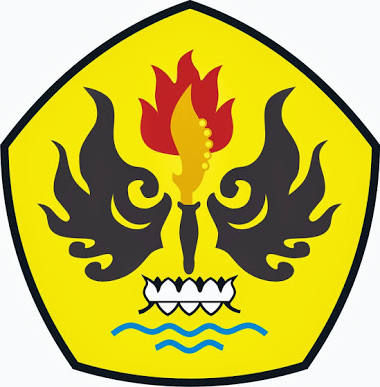 PROGRAM MAGISTER MANAJEMEN FAKULTAS PASCASARJANA UNIVERSITAS PASUNDANBANDUNG2019EVALUASI PENERAPAN SISTEM INFORMASI MANAJEMEN RUMAH SAKIT (SIMRS) DALAM RANGKA MENINGKATKAN KUALITAS INFORMASI(Studi di RSD Kota Tidore Kepulauan Menggunakan Metode Hot-Fit )Oleh : Irma RidwanABSTRAKSesuai dengan Peraturan Menteri Kesehatan RI Nomor 82 Tahun 2013 bahwa semua Rumah Sakit wajib menyelenggarakan SIMRS. RSD Kota Tidore Kepulauan merupakan rumah sakit tipe C  mulai mengimplementasikan SIMRS pada tahun 2018, namun menemukan berbagai kendala selama proses pelaksanaanya. Sejak SIMRS diimplementasikan, belum pernah dilakukan evaluasi SIMRS. Oleh karena itu peneliti akan melakukan penelitian dengan mengevaluasi penerapan SIMRS di RSD Kota Tidore Kepulauan dalam rangka meningkatkan kualitas informasi menggunakan metode HOT-fit.Tujuan: Mengetahui gambaran kondisi eksisting SIMRS menggunakan metode HOT-fit ,selanjutnya untuk mengetahui gambaran kualitas informasi SIMRS serta untuk memberikan rekomendasi perbaikan dan pengembangan SIMRS dalam upaya meningkatkan kualitas informasi di RSD Kota Tidore kepulauan.Metode Penelitian: Penelitian ini menggunakan metode penelitian kualitatif dengan pendekatan studi kasus di RSD Kota Tidore Kepulauan. Data diperoleh dengan cara observasi, wawancara mendalam dan studi dokumentasi yang relevan sesuai dengan kajian masalah dan dilakukan pada Kepala Manajemen Pengembangan, Manajer IT, IT dan user yang menggunakan SIMRS.Hasil: hasil dari penelitian ini menunjukkan bahwa evaluasi penerapan SIMRS di RSD Kota Tidore Kepulauan menggunakan HOT-fit belum terdapat kesesuaian. Pada indikator human, beberapa pengguna belum memiliki kepatuhan yang baik dalam menjalankan SIMRS. Indikator technology menunjukkan modul SIMRS belum sepenuhnya terintegrassi pada tiap unit. Kurangnya fasilitas pendukung dan belum adanya SOP menjadi masalah yang perlu diselesaikan oleh organisasi RSD Kota Tidore. Kesimpulan: Evaluasi pada penerapan SIMRS baik indikator human, organization dan technology masih terdapat ketidaksesuaian. Rekomendasi perbaikan dan pengembangan yang diusulkan oleh peneliti saat ini adalah penyusunan SOP tentang SIMRS, pengadaan penambahan fasilitas pendukung serta pengawasan dari manajemen kepada user secara berkala dalam menjalankan SIMRS sehingga kedepannya evalusi SIMRS dapat meningkatkan kualitas informasi.Kata Kunci: SIMRS, HOT-fit, Kualitas InformasiABSTRACKBackground: Accordance with the regulation of the Minister of Health of the Republic of Indonesia No. 82 of 2013 all hospital shall be held SIMRS.RSD Kota Tidore kepulauan is a hospital type C started to implementation SIMRS in 2018.  Since SIMRS has been implemented often various obstcles  and there has never been a SIMRS evaluation. Therefore, the researcher will conduct research by implemented SIMRS in RSD Kota Tidore Kepulauan to improve the quality of SIMRS using HOT-Fit Method.Objective: This study aims to know the image of the condition of existing  SIMRS using HOT-Fit methode, to know the quality of information SIMRS and to give recommendations for the improvement and development of SIMRS to improve the quality of information at the RSD Tidore Kepulauan. Methods: This study is qualitative research with case study design in RSD Kota Tidore Kepulauan. Data is collected by means of observation, in depth interviews and study in accordance with the relevant documentation problems and was at the head of development management, IT Manager, IT and user that using SIMRS.Result: The result of the research indicated that the application of SIMRS evaluation in RSD Kota Tidore Kepualuan using hot-fit method there is a mismatch between the tree indicators. An indicator of the human attitude user system or user implementin SIMRS can impact on  the quality of information such as lack of consciousness, lack precision, delays in do data input on a system can cause the quality of information yielded become poor quality as the one generate not punctual and inaccurae, to use data verification information on repeated and decision making being late. Conclusion: Evaluation of SIMRS showed that there was gap between human, organization dan technology. Recommendations for the improvement and develompment proposed by researchers now is the preparation of the SOP about SIMRS, the procurement of the additionof supporting facilities and superviion of its management to user at regular intervals in SIMRS.Keywords: SIMRS, HOT-Fit, Quality InformationDAFTAR PUSTAKAHatta, G. (2008). Pedoman Manajemen Informasi Kesehatan di Sarana Kesehatan. Jakarta: Universitas Indonesia.Meirianti, W., Palu, B., & Samsualan. (2018). Kualitas Informasi Pada Sistem Informasi Manajemen Dalam Pelayanan Jaminan Kesehatan. Jurnal Kesehatan, 1(3), 286-296.Murnita, R., Sediyono, E., & Purnami, C. T. (2016). Evaluasi Kinerja Sistem Informasi Manajemen Farmasi di RS Roemani Muhammadiyah Dengan Metode HOT Fit Model. Jurnal Manajemen Kesehatan Indonesia, 4(1), 11-19.Romney, B. M. (2003). Sistem Informasi Akutansi. Jakarta : Gramedia.Rozanda, N. E., & Masriana, A. (2017). Perbandingan Metode Hot Fit dan Tam dalam Mengevaluasi Penerapan Sistem Informasi Manajemen Kepegawaian (SIMPEG) (Studi Kasus : Pengadilan Tata Usaha Negara Pekanbaru). Seminar Nasional Teknologi Informasi, Komunikasi dan Industri (SNTIKI) 9. Pekanbaru: UIN Sultan Syarif Kasim Riau Pekanbaru. Dipetik Mei 2017Rukmiyati, N. S., & Budiartha, I. K. (2016). Pengaruh Kualitas Sistem Informasi, Kualitas Informasi dan Perceived Usefulness Pada Kepuasan Pengguna Akhir Software akuntansi (Studi Empiris Pada Hotel Berbintang di Provinsi Bali). E-Journal Ekonomi dan Bisnis, 5(1), 115-142.Rustiyanto, E. (2011). Sistem Informasi Manajemen Rumah Sakit Yang Terintegrasi. Gosyen Publishing.Sabarguna, B. S. (2005). Sistem Informasi Manajemen Rumah Sakit. Yogyakarta.Sari, M. M., Sanjaya, Y. G., & Meliala, A. (2016). Evaluasi Sistem Informasi Rumah Sakit (SIMRS) dengan Kerangka HOT-Fit. Seminar Nasional Sistem Informasi Indonesia, (hal. 203-208). Yogyakarta.Soraya, I., Adawiyah, W. R., & Sutrisna, I. (2019). Pengujian Model HOT Fit Pada Sistem Informasi Manajemen Obat di Instalasi Farmasi RSGMP UNSOED Purwokerto. 1(1), 1-16.Subari, T. (2012). Konsep Sistem Informasi. Jakarta.Wahyuni, T., & Parasetorini, A. (2019). Metode Hot Fit untuk Mengukur Tingkat Kesiapan SIMRS dalam Mendukung Implementasi E-Health. Jurnal Manajemen Informasi Kesehatan Indonesia, 7(1), 71-75. doi:10.33560/jmiki.v7il.217Yusof, M. M., Kuljis, J., Papazafeiropoulou, A., & Stergioulas, L. K. (2008). An evaluation framework for Health Information Systems: human, organization and technology-fit factors (HOT-fit). international journal of medical informatics, 77, 386-398. doi:10.1016/j.ijmedinf.2007.08.004.